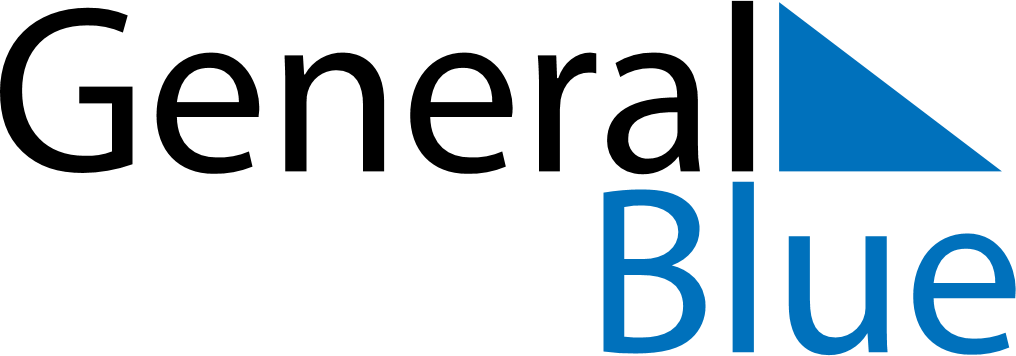 2021 – Q4Barbados  2021 – Q4Barbados  2021 – Q4Barbados  2021 – Q4Barbados  2021 – Q4Barbados  OctoberOctoberOctoberOctoberOctoberOctoberOctoberMONTUEWEDTHUFRISATSUN12345678910111213141516171819202122232425262728293031NovemberNovemberNovemberNovemberNovemberNovemberNovemberMONTUEWEDTHUFRISATSUN123456789101112131415161718192021222324252627282930DecemberDecemberDecemberDecemberDecemberDecemberDecemberMONTUEWEDTHUFRISATSUN12345678910111213141516171819202122232425262728293031Nov 30: Independence DayDec 25: Christmas DayDec 26: Boxing DayDec 27: Public Holiday